PONAVLJANJE – VALOVIUputa: Prepisati sve zadatke u bilježnicu i uraditi.Za lakše razumijevanje možete pogledati video te odigrati kvizove lekcija iz ove cjeline na internetskoj stranici: www.eduvizija.hr  – Fizika 8.1. Na slici je prikazan transverzalni val frekvencije 4 Hz. a) Na slici označite valnu duljinu i amplitudu vala. b) Valna duljina iznosi:   λ =     . c) Amplituda vala iznosi:   A =   . d) Koliko je valnih duljina prikazano na slici? e) Koliki je period vala? f) Izračunajte brzinu valova. (Rj. )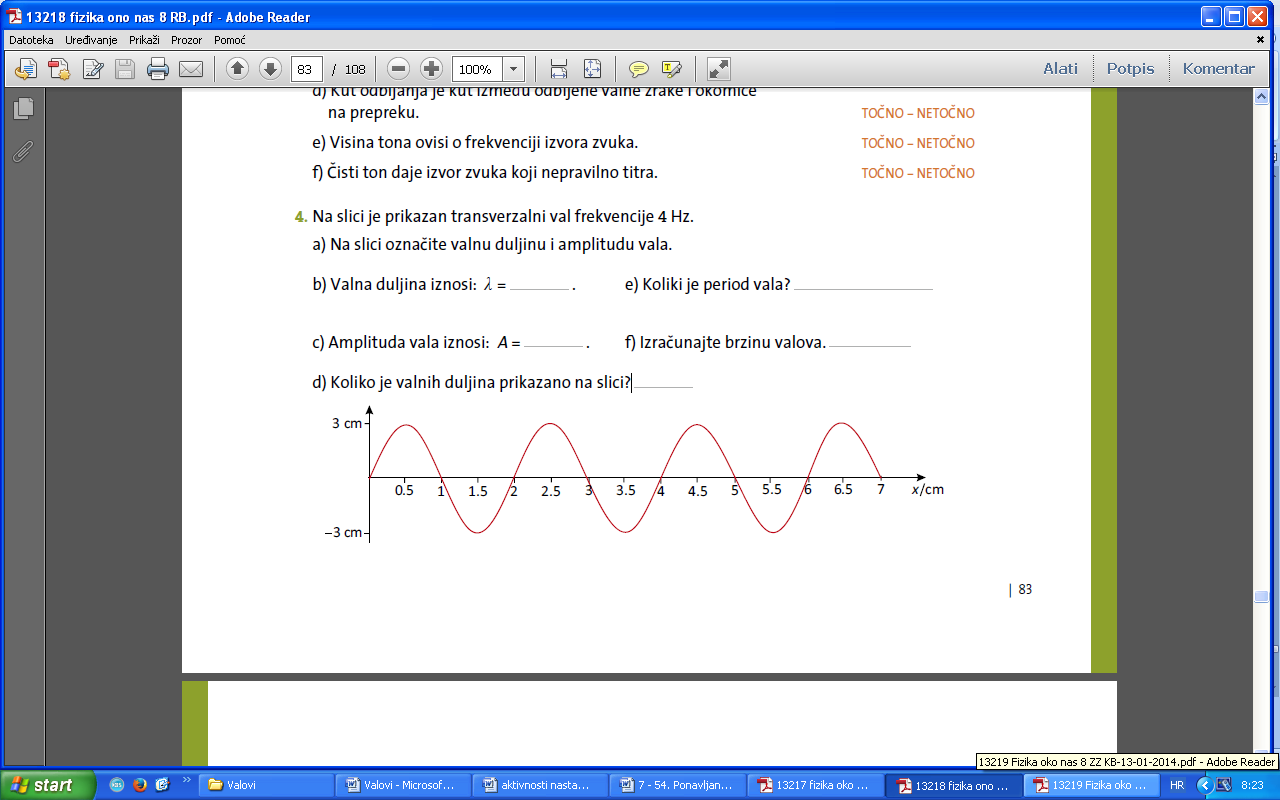 2. Jedan kraj užeta učvršćen je za drvo, a drugi kraj pomičemo gore-dolje 12 puta u 6 sekunda. Od Ivanove ruke užetom se širi val prema dr vetu. Ivan je od drveta udaljen 6 metara. a) Frekvencija vala je ______Hz. 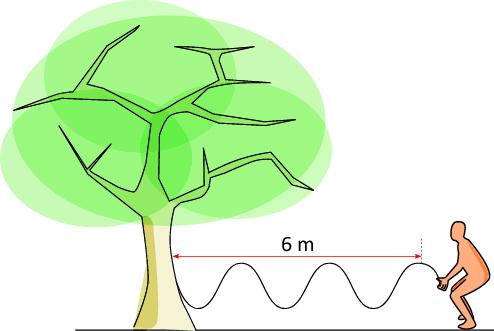 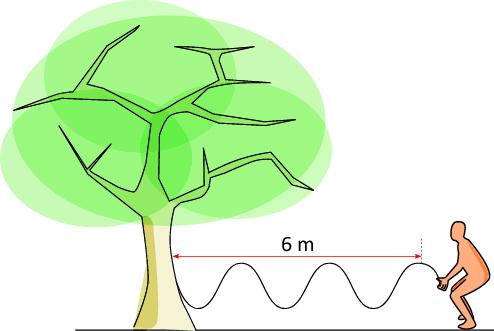 b) Period vala je___________ s. c) Valna duljina je _________m. d) Brzina vala je ____________. (Rj. )3. Ravni se val odbio od prepreke kao na slici. a) Nacrtajte zraku upadnog vala. b) Koliki je upadni kut? Na crtežu označite upadni kut α i kut odbijanja β.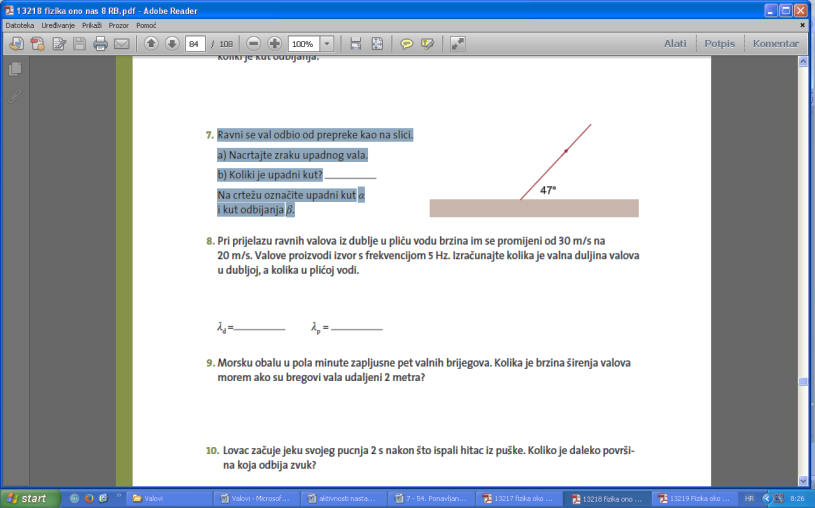 4. Morsku obalu u pola minute zapljusne pet valnih brjegova. Kolika je brzina širenja valova morem ako su bregovi vala udaljeni 2 metra?Rj. 